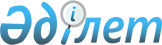 Қазақстан Республикасының атом өнеркәсiбiн одан әрi дамыту жөнiндегi Қазақстан Республикасы Үкiметiнiң 1998 жылғы 14 сәуiрдегi N 9 хаттамалық шешiмiн iске асыру туралыҚазақстан Республикасы Премьер-Министрiнiң Өкiмi 1998 жылғы 17 маусымдағы N 114

      Қазақстан Республикасының атом өнеркәсiбiн одан әрi дамыту жөнiндегi Қазақстан Республикасы Үкiметiнiң 1998 жылғы 14 сәуiрдегiN 9 хаттамалық шешiмiн iске асыру мақсатында:     1. "Қазатомөнеркәсiп" ҰАК кәсiпорнын қаржылық сауықтыружөнiндегi қоса берiлiп отырған Ұйымдастыру шаралары бекiтiлсiн.     2. Қазақстан Республикасының министрлiктерi, мемлекеттiккомитеттерi, өзге де орталық және жергiлiктi атқарушы органдарыкөрсетiлген шаралардың дер уақытында орындалуын қамтамасыз етсiн.     3. Осы өкiмнiң атқарылуын бақылау Қазақстан РеспубликасыПремьер-Министрiнiң орынбасары А.С.Павловқа жүктелсiн.     Премьер-Министрi                                           Қазақстан Республикасы                                             Премьер-Министрiнiң                                           1998 жылғы 17 маусымдағы                                               N 114 өкiмiмен                                                 бекiтiлген        "Қазатомөнеркәсiп" ҰАК кәсiпорнын қаржылық сауықтыру          жөнiндегi ұсынылып отырған ұйымдастыру шаралары___________________________________________________________________           Шаралар                |       Мақсаты___________________________________________________________________                1                 |                2___________________________________________________________________"Үлбi металлургия зауыты" АҚ қайта|Кәсiпорынды қаржылық сауықтыруұйымдастыру                       |___________________________________________________________________"ТВЭЛ" АҚ-мен бiрге               |Ядролық материалдар мен отынды"Қазатомөнеркәсiп" ҰАК бiрлескен  |әлемдiк рынокта сатуды ұлғайтудыңкәсiпорнын құру                   |және пайдалылығының бiрыңғай                                  |стратегиясын әзiрлеу және iске                                  |асыру.                                  |Отындық таблеткаларды өндiрудiң                                  |технологиялық процесiн ғылыми                                  |және тәжiрибелiк-конструкторлық                                  |қамтамасыз ету___________________________________________________________________Бөлiнген мүлiктердiң базасында    |Әлемдiк рынокта сатылатын"Тантал", "Бериллий", "Атомсервис"|бериллий және тантал өнiмдерiнiңакционерлiк қоғамдарын құру       |рентабельдi өндiрiстерiн құру                                  |"Қорғаныс өнеркәсiбiн                                  |конверсиялау туралы" Заңға                                  |сәйкес iске қосылмаған                                  |бериллий өндiрiлетiн қуаттарды                                  |консервациялау Тантал өндiрудi                                  |шикiзатпен қамтамасыз ету                                  |мәселелерiн шешу үшiн инвестор                                  |тарту___________________________________________________________________"УМЗ-ны" қайта құрылымдауға       |Әлеуметтiк салалар объектiлерiнбайланысты әлеуметтiк мәселелердi |жергiлiктi мемлекеттiк басқарушешу                              |органдарының балансына беру.                                  |Босаған қызметкерлердi жұмыспен                                  |қамтамасыз ету___________________________________________________________________"Қазатомөнеркәсiп" ҰАК-ның "УМЗ"  |Атом өнеркәсiбiн дамыту үшiнуран және бериллий өнiмдерiнiң    |ақша қаражатын шоғырландыруқоймалық қорын сатып алуы         |___________________________________________________________________                     Оңтүстiк Қазақстан аймағы___________________________________________________________________Дала кен басқармасында (КБ)       |Қазақстан Республикасының(жылына 800 тоннаға дейiн), N 6 КБ|экспорттық әлеуетiн нығайту(жылына 650 тоннаға дейiн),       |Орталық КБ (жылына 600 тоннаға    |дейiн) уран өндiрудi ұлғайту үшiн |кредиттер тарту                   |___________________________________________________________________"Қазатомөнеркәсiп" ҰАК-на Иiркөл  |Қазақстан Республикасының(Қызылорда облысы) және Заречное  |экспорттық әлеуетiн нығайту(Оңтүстiк Қазақстан облысы) кен   |орындарында уран өндiруге         |лицензия беру                     |___________________________________________________________________Оңтүстiк Қазақстан облысындағы    |Қазақстан РеспубликасыныңIңқай және Мойынқұм кен орындары  |экспорттық әлеуетiн нығайтушегiнде барлау жүргiзуi және уран |өндiруi үшiн келiсiм-шарт жасай   |отырып "Қазатомөнеркәсiп" ҰАК-ның |лицензиясын алып,"Iңқай" бiрлескен|кәсiпорны (БК) мен "Катко" БК-ның |атына қайта ресiмдеу              |___________________________________________________________________                     Солтүстiк Қазақстан аймағы___________________________________________________________________"Қазатоөнеркәсiп" ҰАК-ның         |Кәсiпорындарды қаржылықбелгiленген тәртiппен "Целинный"  |сауықтырукен-химия комбинаты" АҚ мен       |"Қазақалтын" АҚ мүлiк кешенiн     |сатып алуы                        |___________________________________________________________________Солтүстiк Қазақстан және Ақмола   |"ЦГХК" ашық үлгiдегi акционерлiкоблыстарындағы Семiзбай (уран,    |қоғамын сауықтыру жәнеөндiрiлетiн), Үзбой және Степок   |тұрақтандыру, Қазақстан(алтын, барланатын - өндiрiлетiн),|Республикасының экспорттықДубравское (аппатиттер,           |әлеуетiн нығайтубарланатын-өндiрiлетiн) кен       |орындарында кендi пайдалануы      |үшiн "Қазатомөнеркәсiп" ҰАК-на    |лицензия беру                     |___________________________________________________________________Бестөбе, Ақсу, Кварцитовые горки  |"ЦГХК" ашық үлгiдегiкен орындарында алтын өндiруге    |акционерлiк қоғамының экономикасынберiлген лицензияны "Қазақалтын"  |сауықтыру, және тұрақтандыру,АҚ-нан алып, "Қазатомөнеркәсiп"   |Қазақстан РеспубликасыныңҰАК-ның атына қайта ресiмдеу      |экспорттық әлеуетiн нығайтужәне оларда алтын өндiрудi жылына |3,0 тоннаға дейiн жеткiзу         |______________________________________________________________________________________________________________________________________        Атқаруға жауаптылар           | Атқару мерзiмдерi___________________________________________________________________                     3                |            4___________________________________________________________________Қаржы министрлiгiнiң Мемлекеттiк мүлiк| 1998 ж.және жекешелендiру департаментi       |___________________________________________________________________Қаржы министрлiгiнiң мемлекеттiк мүлiк| 1998 жылдың шiлдесiжәне жекешелендiру департаментi,      |Энергетика, индустрия және сауда      |министрлiгi, "Қазатомөнеркәсiп" ҰАК   |___________________________________________________________________Қаржы министрлiгiнiң Мемлекеттiк мүлiк| 1998 ж.және жекешелендiру департаментi,      |"Қазатомөнеркәсiп" ҰАК                |___________________________________________________________________Шығыс Қазақстан облысының әкiмияты,   | 1998 ж."Қазатомөнеркәсiп" ҰАК                |___________________________________________________________________Қаржы министрлiгiнiң мемлекеттiк мүлiк| 1998 жылдың шiлдесiжәне жекешелендiру департаментi       |______________________________________________________________________________________________________________________________________"Қазатомөнеркәсiп" ҰАК                | 1998 жылдың тамызы___________________________________________________________________Инвестициялар жөнiндегi мемлекеттiк   | 1998 жылдың қыркүйегiкомитетi, "Қазатомөнеркәсiп" ҰАК      |___________________________________________________________________Инвестициялар жөнiндегi мемлекеттiк   | 1998 жылдың тамызыкомитетi, "Қазатомөнеркәсiп" ҰАК      |______________________________________________________________________________________________________________________________________Қаржы министрлiгiнiң Кәсiпорындарды   | 1998 жылдың шiлдесiқайта ұйымдастыру және тарату жөнiндегiагенттiгi "Қазатомөнеркәсiп" ҰАК      |___________________________________________________________________Инвестициялар жөнiндегi мемлекеттiк   | 1998 жылдың қыркүйегiкомитетi, "Қазатомөнеркәсiп" ҰАК      |___________________________________________________________________Инвестициялар жөнiндегi мемлекеттiк   | 1998-2000 жж.комитетi, "Қазатомөнеркәсiп" ҰАК      |___________________________________________________________________
					© 2012. Қазақстан Республикасы Әділет министрлігінің «Қазақстан Республикасының Заңнама және құқықтық ақпарат институты» ШЖҚ РМК
				